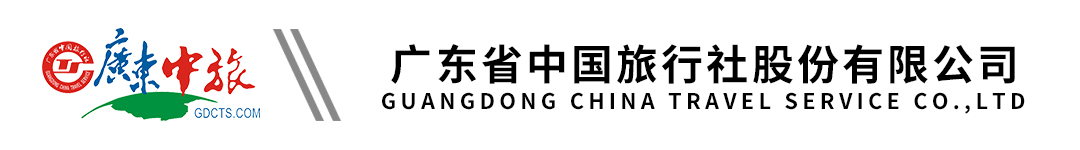 【直飞武隆•武隆入重庆出】重庆武隆双飞5天丨仙女山丨天生三桥丨816核工程丨乘坐画舫船游乌江画廊丨洪崖洞丨磁器古镇丨渣滓洞丨鹅岭二厂行程单行程安排费用说明自费点其他说明产品编号WZ-20240514-ZFWL3出发地广州市目的地重庆市行程天数5去程交通飞机返程交通飞机参考航班5月【武隆入重庆出】参考航班：5月【武隆入重庆出】参考航班：5月【武隆入重庆出】参考航班：5月【武隆入重庆出】参考航班：5月【武隆入重庆出】参考航班：产品亮点★【便利交通】南方航空.武隆入重庆出，不走回头路.正点航班.充足时间游玩；；★【便利交通】南方航空.武隆入重庆出，不走回头路.正点航班.充足时间游玩；；★【便利交通】南方航空.武隆入重庆出，不走回头路.正点航班.充足时间游玩；；★【便利交通】南方航空.武隆入重庆出，不走回头路.正点航班.充足时间游玩；；★【便利交通】南方航空.武隆入重庆出，不走回头路.正点航班.充足时间游玩；；天数行程详情用餐住宿D1广州--武隆早餐：X     午餐：X     晚餐：X   武隆欧悦假日/陈家花园/仙逸酒店/迩之安/赛拉维/爱芊宿/华悦酒店 或不低于以上标准酒店D2武隆---天生三桥---仙女山早餐：酒店含早     午餐：√     晚餐：√   武隆欧悦假日/陈家花园/仙逸酒店/迩之安/赛拉维/爱芊宿/华悦酒店 或不低于以上标准酒店D3武隆--816核工程武隆（50公里约1小时）---涪陵乌江画廊---重庆 （140公里约1.5小时）早餐：酒店含早     午餐：√     晚餐：X   重庆新西亚酒店/君巢米拉酒店/德菲酒店/雅斯特酒店/瑞浦酒店/安芯伽/丽硕菲  或不低于以上标准酒店D4重庆市区一日游早餐：酒店含早     午餐：X     晚餐：X   重庆新西亚酒店/君巢米拉酒店/德菲酒店/雅斯特酒店/瑞浦酒店/安芯伽/丽硕菲 或不低于以上标准酒店D5重庆---广州早餐：酒店含早     午餐：X     晚餐：X   无费用包含1、交通：双程经济舱机票（未含航空险）；当地空调旅游车（5-55座，根据实际人数调整，保证一人一座）。1、交通：双程经济舱机票（未含航空险）；当地空调旅游车（5-55座，根据实际人数调整，保证一人一座）。1、交通：双程经济舱机票（未含航空险）；当地空调旅游车（5-55座，根据实际人数调整，保证一人一座）。费用不包含1、合同未约定由组团社支付的费用（包括行程以外非合同约定活动项目所需的费用、 游览过程中缆车索道游船费、自由活动期间发生的费用等）。1、合同未约定由组团社支付的费用（包括行程以外非合同约定活动项目所需的费用、 游览过程中缆车索道游船费、自由活动期间发生的费用等）。1、合同未约定由组团社支付的费用（包括行程以外非合同约定活动项目所需的费用、 游览过程中缆车索道游船费、自由活动期间发生的费用等）。项目类型描述停留时间参考价格门票+小交通此行程含必须消费项目，费用落地后请游客现付给当地导游，报名即认可此协议！¥(人民币) 498.00天生三桥出口处电瓶车（自愿选择）¥(人民币) 15.00山城夜景88-168元/人 （自愿选择）¥(人民币) 168.00重庆麻辣火锅98-128元/人 （自愿选择）¥(人民币) 128.00印象武隆268-328元/人 （自愿选择）¥(人民币) 328.00重庆长江索道40-60元/人 （自愿选择）¥(人民币) 60.00渣滓洞电瓶车（自愿选择)¥(人民币) 20.00仙女山小火车（自愿选择)¥(人民币) 25.00预订须知一、报名参团须知，请认真阅读，并无异议后于指定位置签名确认：温馨提示1、游人应自觉爱护文物古迹，杜绝乱刻乱画。保险信息自费旅游项目补充协议书（团号： ）